                            Российская Федерация          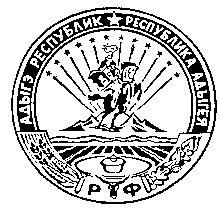 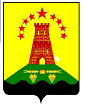                               Республика Адыгея                        Совет народных депутатов                     муниципального образования               «Дукмасовское сельское поселение»х.Дукмасов                                                                                                          31.10.2011г.                                                                                                                  № 172РЕШЕНИЕ                    Сорок второй  сессии  второго созыва  Совета народных депутатовмуниципального образования «Дукмасовское сельское поселение»            О проекте решения Совета народных депутатов муниципального образования «Дукмасовское сельское поселение» «О бюджете муниципального образования «Дукмасовское сельское поселение» на 2012 год и проведении по нему публичных слушаний»     1. Одобрить проект решения Совета народных депутатов муниципального образования  «Дукмасовское сельское поселение» «О бюджете муниципального образования  «Дукмасовское сельское поселение» на 2012 год» (далее по тексту – проект решения). Приложение № 12. Обнародовать проект решения Совета народных депутатов муниципального образования  «Дукмасовское сельское поселение» «О бюджете муниципального образования  «Дукмасовское сельское поселение» на 2012 год» в газете «Заря».3. В целях организации работы по учету предложений граждан по проекту решения создать рабочую группу численностью 3 человека в составе, согласно  приложению                 № 2 к настоящему решению. 4. Установить, что предложения граждан по проекту решения принимаются в письменном виде рабочей группой с 01 ноября по 28 ноября 2011года по адресу: х.Дукмасов, ул.Ушанева, 17 с 9-00 до 17-00 часов ежедневно.5. Для  обсуждения проекта решения с участием жителей руководителю рабочей группы, указанной в пункте 3 настоящего решения, организовать проведение публичных слушаний 29 ноября 2011 года в 11-00 часов в административном здании            по адресу:  х.Дукмасов, ул.Ушанева, 176. Настоящее решение подлежит одновременному обнародованию с проектом решения Совета народных депутатов муниципального образования «Дукмасовское сельское поселение» «О бюджете муниципального образования  «Дукмасовское сельское поселе-ние» на 2012год» и вступает в силу со дня его официального обнародования на официальном стенде в муниципальном образовании «Дукмасовское сельское поселение»    Глава муниципального образования    "Дукмасовское сельское поселение"                                              В.П.Шикенин                                                                                                     Приложение № 2                                                                                  к решению Совета народных депутатов                                                                                 «Дукмасовское сельское поселение»                                                                                  № 172 от 31.10.2011г.                                       рабочая группа     по учету предложений граждан по проекту решения1. Францева Галина Васильевна – руководитель рабочей группы,2. Шуова Ирина Кимовна              - финансист администрации муниципального                                                              образования  «Дукмасовское сельское поселение»,3. Дубовик Людмила Николаевна – специалист  по доходам администрации                                                             муниципального образования  «Дукмасовское сельское                                                             поселение».Глава муниципального образования "Дукмасовское сельское поселение"                                            В.П.Шикенин